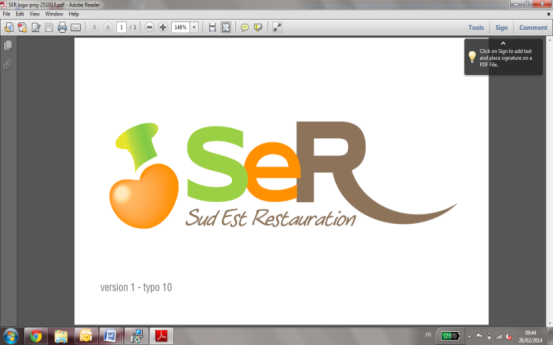 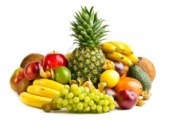 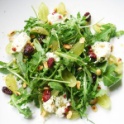 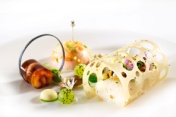 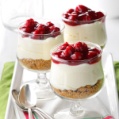 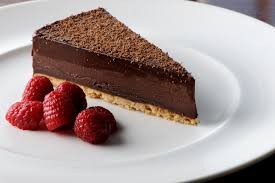 Menu du 25 au 31 Janvier 2021SUBSTITUT VIANDE ET PORCDéjeunerDînerLundi Salade de chèvre chaudBlanquette de veau Omelette fromagePurée de PDTFromage ou laitageChocolat liégeoisSalade verteQuiche fromageFromage ou laitageCompote de fruitsMenus asiatiqueMardi Nems au poulet salade verte et mentheAccras de morueEmince de volaille sauce aigre douceFilet de poissonRiz cantonnais Fromage ou laitageSalade de fruit exotique ColeslawPates aux saumonsJulienne de légumesFromage ou laitageFlan caramelMercredi Salade d’endives Galette de boulgour sauce ProvencalePoélée de légumesFromage ou laitageTarte pommesBetteravesFlan de potironCroque fromage Fromage ou laitageSalade d’agrumesJeudi Salade et œufs durs  Langue de bœuf sauce piquantePates aux fruits de merPâtes aux beurre Fromage ou laitagePoire à la cannelleSalade verteTartifletteTartiflette au poissonFromage ou laitageMousse citronVendredi Poireaux vinaigretteColin sauce citron Semoule / haricots vertsou ( Moules frites)Fromage ou laitageFruitsSalade d’endives noix Feuilleté fromageFromage ou laitageCrème vanilleSamedi Salade de poivronsGalette de quinoa sauce provencalePetits poisFromage ou laitageParis BrestCrepe au fromagePoelée de légumes au pestoFromage ou laitageFruitsDimancheTerrine de légumesmayonnaiseCanard à l’orangeFilet de poisson a l’orangeGratin dauphinoisFromage ou laitageGâteau basqueCarottes rapéesQuenelles aux champignonsFromage ou laitageCompote pomme